Tipos de articulacionesExisten tres tipos de articulaciones:Articulación Fijas.Articulación Móvil.Articulación Semimovil.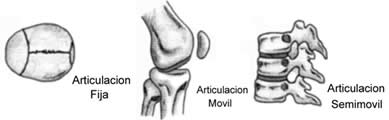 Actividad 1: continuando con las articulaciones, hoy veremos más profundas las que existen en el brazo.Mira el dibujo y con ayuda de  un adulto pone el nombre de cada articulación, luego pinta.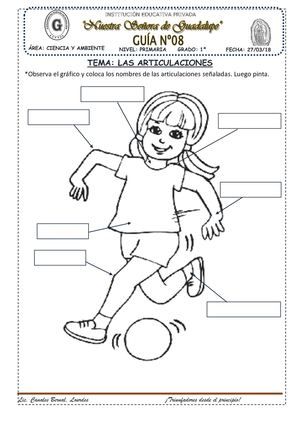 Actividad 2: encierra con un círculo donde se ubican las articulaciones de los brazos.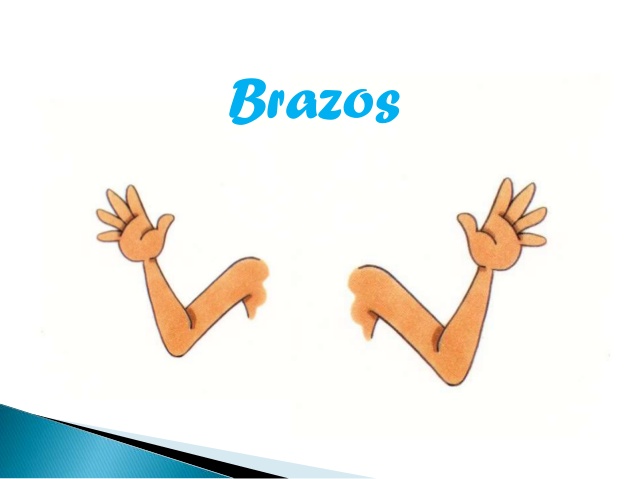 Recuerda que cualquier duda solo consulta.Nos vemos el próximo martes….abrazos y no olvides lavar tus manos.